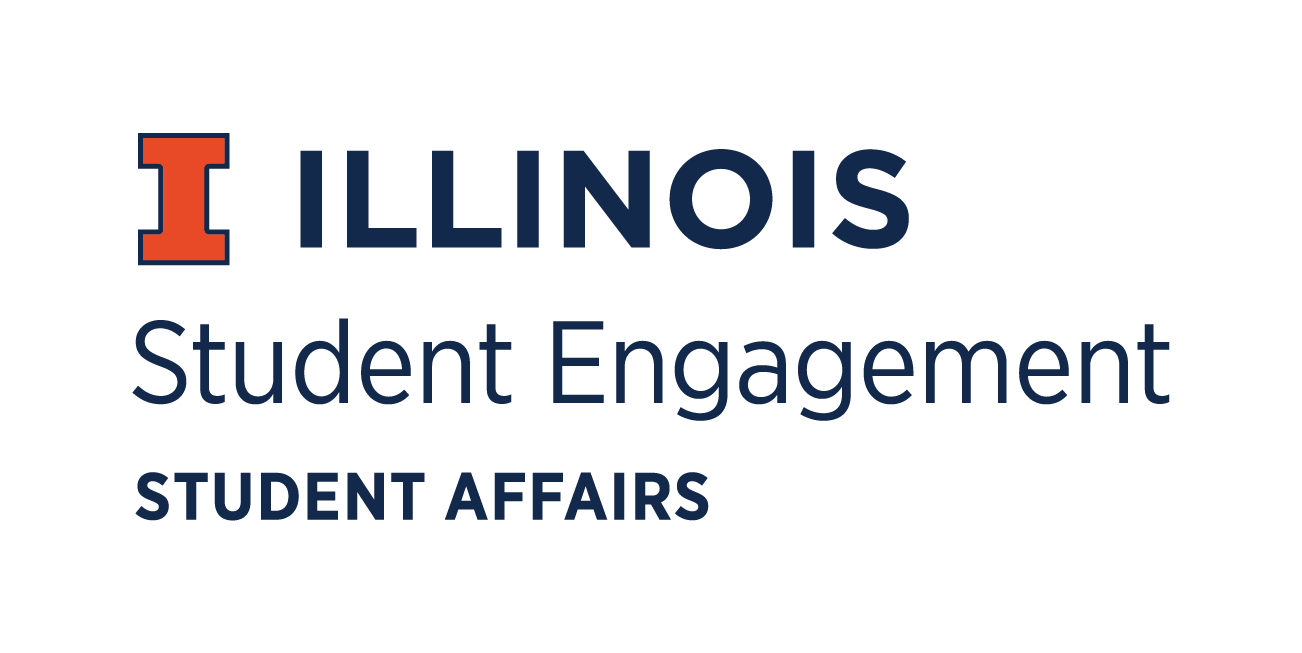 
Student Organization
Resource Fee
Spring 3 Allocation Board Meeting
Thursday, March 12 at 5:00 p.m.
Natural History Building, 2078Call Meeting to Order5:47 pmRoll Call 	PresentAdam Peterson, ChairpersonMarc Sleiman, Vice ChairpersonAli Mirza, Undergraduate Board MemberJimmy Song, Undergraduate Board Member Nicolas Perez, Undergraduate Board MemberDeBrias Lake, Undergraduate Board MemberDavid Hanley, Graduate Board MemberJohn Brown, Staff Board MemberNick Fink, Staff Board MemberTerry Free, Staff Board MemberMichaela Foreman, SecretaryAlex Suñé, Interim Program Advisor 
Associate Director, Student Success & EngagementAbsentLamar West, Undergraduate Board MemberApproval of the Agenda 8-0-0Approval of the Minutes 7-0-1AnnouncementsOfficer Reports Director of Student Success and Engagement Vice ChairpersonSecretaryInterim TreasurerChairpersonAction ItemsConsideration of AppealsSee attachments.Consideration of CorrectionsSee attachments.Consideration of Zero-Funded RequestsSee attachments.Consideration of Standard Funding RequestsSee attachments.Consideration of Non-Standard Funding RequestsSee attachments.Allocation SummaryTotal Applications Received: 75Total Funding Requested This Period: $170,826.64Total Funding Allocated This Period: $0.00Contracted Speakers/Performers Funded: N/AUnfinished BusinessNew Business MedLife ApplicationReview of Administrative Funding Request 8-0-1Discussion on board operations for the rest of the semesterAdvisor ReportFor the Good of the OrderAdjournment 7:57 pmConsideration of Appeals N/A Consideration of Corrections Spring 2 2020 App No. 75789 – MEDLIFE UIUC  – Spring 2020 MEDLIFE Service-Learning Trip to Tena, Ecuador 
Description: MEDLIFE UIUC will be embarking on a Service-Learning Trip in Tena, Ecuador to participate in mobile clinics with licensed, local health professionals to provide healthcare, dental care, medication, and health education to underserved communities in and around Tena. 
Previous Allocation: $3,060.00  
Correction Request/Rationale: No adjustments in allocation were made. The correction was made to alter the dates of the service-learning trip to June because of the current travel restrictions onset by COVID-19.
Approved: 9-0-0Consideration of Zero-Funded ($0.00) Requests -Approved - 8-0-0App No. 79691– Army ROTC Cadet Council – Army ROTC Spring 2020 Dining In
Description: Seeking funding for an event to welcome new cadets and wish the seniors good luck as they graduate. SORF does not fund food items or catering. 
Requested: $3,245.00   App No. 80391– Illinois Solar Decathlon – Travel tickets for Build team members
Description: We are designing and building a 3-module adaptable Net-Zero house (1800sq.ft), out of which, one 600sq.ft module will be shipped to and displayed at the Smithsonian Folklife Festival in the National Mall at Washington DC in June 2020 (https://festival.si.edu/). For that, our students must travel from Chicago to Washington DC in May and June. RSO has reached its maximum 2019-2020 allocation cap. 
Requested: $9,300.00 App No. 79811 – Zindaa UIUC – Zindaa Sweatshirts
Description: These sweatshirts will be used to promote brand awareness and solidify Zindaa as a cohesive dance team. SORF does not fund requests made outside of the funding period.
Requested: $652.96 App No. 80031– Illinois Women’s Rowing Club – MACRA Travel
Description: Competition in the Mid-America Collegiate Rowing Association (MACRA) Championship. RSO has reached its maximum 2019-2020 allocation cap.
Requested: $990.06App No. 78244– Illinois Women’s Lacrosse Club – Tournament Saint Louis University 
Description: Women's Club Lacrosse Tournament February 29, 2020. We will be competing with 2 other universities and the tournament will be hosted at Saint Louis University in Saint Louis. SORF does not fund requests made outside of the funding period.
Requested: $357.00App No. 80391– Illinois Solar Decathlon – Travel Tickets for Build Team Members
Description: We are designing and building a 3-module adaptable Net-Zero house (1800sq.ft), out of which, one 600sq.ft module will be shipped to and displayed at the Smithsonian Folklife Festival in the National Mall at Washington DC in June 2020 (https://festival.si.edu/). For that, our students have to travel from Chicago to Washington DC in May and June. RSO has reached its maximum 2019-2020 allocation cap.Requested: $9,300.00Consideration of Zero-Funded due to COVID-19 ($0.00) Requests -Approved - 9-0-0App No. 78244– Illinois Women’s Lacrosse Club – Tournament Saint Louis University
Description: We will be competing with two other universities and the tournament will be hosted at Saint Louis University in Saint Louis. 
Requested: $357.00    App No. 79960– Illini Trap and Skeet Club – 2020 ACUI Collegiate Clay Targets Championships 
Description: Trap and Skeet National competition in San Antonio.
Requested: $4,567.00    App No. 80396– Arab Student Association – Arab Student Association Presents: Layalina
Description: Seeking funding to host an Arab cultural appreciation night for the campus to enjoy.
Requested: $5,750.00App No. 80259– Cricket Club of Illinois – Competitive Club Cricket – 1st T20 League
Description: Cricket club will be participating in a T-20 tournament for which they need funding. 
Requested: $965.00 App No. 80264– Cricket Club of Illinois – Competitive Club Cricket – 2nd T20 League
Description: This is the 2nd T-20 of the spring semester that the cricket club will be participating in and needing funding for.
Requested: $785.00App No. 80267– Cricket Club of Illinois – Competitive Club Cricket – T30 League
Description: This is a T-30 tournament that the cricket club will be participating in the spring semester. 
Requested: $860.00    App No. 80340– Illinois Leadership Luncheon Indoor N Outdoor Interactive Sports  – Soccer Event
Description: Group wants to go to a soccer game and tour the soccer facility. 
Requested: $637.00 App No. 80362– Illini Boxing – Funding for Nationals
Description: The boxing club would like funding for their trip to nations.
Requested: $5,770.46    App No. 78201– National Society of Black Engineers – National Society of Black Engineers National Conference
Description: National Conference is an annual Engineering conference. 
Requested: $15,061.80 App No. 79686– Human Development and Family Studies Graduate Student Organization – HDFS-GSO Travel to SRCD Educational Conference 
Description: Funding is being requested for four HDFS-GSO student members to travel by airplane to the Society for Research in Child Development Conference on special topics in "Construction of the ‘Other’: Development, Consequences, and Applied Implications of Prejudice and Discrimination". The educational conference will be held at the Rio Grande, Puerto Rico, from May 4 – 6, 2020.Requested: $3,300.00App No. 80379– Illini Student Musicals – Illini Student Musicals Presents “A Chorus Line”
Description: Illini Student Musicals will host a full-length musical. 
Requested: $8,000.00App No. 80233 – UNICEF at UIUC  – UNICEF USA Summit 2020
Description: Trip to UNICEF USA Summit 2020.
Requested: $2,215.70    App No. 79742 – Track and Field Club – IWU Polar Bear Invitational
Description: This is a track and field meet hosted by Indiana Wesleyan University in Marion, Indiana on March 28th. The club will compete with other collegiate teams.
Requested: $1,368.60    App No. 78568– Gamma Phi Omega International Sorority, Inc. – Violence Against Women
Description: The group will be holding a conference about domestic violence with a guest speaker and hold a self-defense class after.
Requested: $1,553.00    App No. 80063– Academic Buzzer Team: A Quiz Bowl Organization – 2020 Intercollegiate Championship Tournament
Description: Seeking funding to attend the 2020 Intercollegiate National College Championship for the National Academic Quiz Bowl Tournaments.
Requested: $467.92    App No. 79416– Alpha Rho Chi – Alpha Rho Chi National Convention
Description: Seeking funding for travel funds to attend the Alpha Rho Chi National Convention, where the members will undergo professional development and attend workshops.
Requested: $2,195.50    App No. 80330– 8 to CREATE – 8 to Create 2020 Live Art Show Contractual Services
Description: Organization will be hosting a live art show, so they are seeking funds to help host the event and engage the community.
Requested: $1,450.00 App No. 78885– Barkada – Filipino Culture Night 2020
Description: Seeking funding for a cultural day-long event to celebrate Filipino culture.
Requested: $4,862.00    App No. 80235– Cricket Club of Illinois – Competitive Club Cricket – 1st Travel to Saint Louis, MO 
Description: The cricket club is interested in participating in two leagues for which they require travel funding.
Requested: $1,010.76    App No. 80252– Cricket Club of Illinois – Competitive Club Cricket – 1st Travel to Springfield, IL
Description: The cricket club will be travelling to Springfield for one of their tournaments.
Requested: $331.64    App No. 80255– Cricket Club of Illinois – Competitive Club Cricket – 2nd Travel to Springfield, IL
Description: The cricket club will be having two tournaments in Springfield this semester; this is to fund the second.  
Requested: $331.64  App No. 80401– Cricket Club of Illinois – Competitive Club Cricket – 2nd Travel to Saint Louis, MO
Description: The cricket club is requesting funds to travel to one of their tournaments.
Requested: $650.76 App No. 79051– Engineers Without Borders, UIUC Chapter – Bus Ride to Springfield
Description: The group will be traveling by bus ride to ISAWWA water conference in Springfield to help educate their water-based projects on pipe, infrastructure, implementation, and design. 
Requested: $98.32   App No. 79615– Illini Ridgebacks Quidditch Team – Car Transportation to and from Tournament & Tournament Fees
Description: Illini Ridgeback Quidditch Team will require funding for travel and registration costs. 
Requested: $549.85    App No. 77375– Illini Table Tennis Club – NCTTA Spring 2020 Season Singles
Description: The Illini Table Tennis Club is requesting funding for registration to the NCTTA Spring 2020 singles tournament.
Requested: $630.00   App No. 78779– Illini Thaakat Foundation – Illini Thaakat Foundation’s Murder Mystery Dinner
Description: They host a fun interactive play and dinner, serving as a platform for Thaakat to spread awareness about their initiatives. 
Requested: $2,211.00App No. 80288– Illini Women’s Soccer Club – Bradley Tournament Spring 2020
Description: Annual Bradley Tournament at Bradley University in Peoria, IL.
Requested: $1,379.40App No. 78236– Illini Women’s Water Polo – Purdue CWPA Tournament 2020
Description: Second CWPA (Collegiate Water Polo Association) tournament of the Spring season.
Requested: $1,900.34App No. 78871– Illinois DII Club Baseball – Southern Illinois Away Series 4/3-4/5
Description: Baseball competition in southern Illinois.
Requested: $882.75App No. 80065– Illinois Women’s Fastpitch Softball Club – 3 Games at Illinois State University 
Description: Travel to a tournament at ISU.
Requested: $264.48App No. 78923– Illinois Women’s Lacrosse Club – Spring 3 Tournament at Michigan State University
Description: Women’s lacrosse tournament on March 27-29th. 
Requested: $1,340.00    App No. 78774 – Sikh Student Association – Sikh Student Association’s Langar On Campus
Description: To hold a community meal, called Langar, to the students at the University of Illinois to spread awareness of our religion and our principles of selfless service. 
Requested: $2,500.00App No. 80103 – Student Planning Organization – American Planning Association (APA) National Planning Conferences 2020 in Houston
Description: The national conference provides more than 250 expert-led sessions, mobile workshops, dynamic exhibits and events that allow students to be at the forefront of today’s planning trends, challenges, and issues. 
Requested: $20,545.00App No. 80310 – The Kat Walk – The Kat Walk Debut Outdoor High Fashion Show: “T.K.W UNDER CONSTRUCTION”
Description: Fashion show.
Requested: $2,600.00 App No. 79771 – Track and Field  – NIRCA Track and Field Nationals 2020
Description: Track and Field Nationals is among the largest track and field meet at which university club track and field teams can compete with each other.
Requested: $8,632.37App No. 80159 – Underrepresented Muslims and Minority Advocates – Community Building with Masjid Al-Rabia 
Description: On Tuesday, April 7th 5-9 pm. Masjid Al-Rabia (https://masjidalrabia.org/) is a group based in Chicago that centers its work on LGBTQ+ Muslim communities as well as outreach and educational workshops.
Requested: $2,870.00App No. 79630– Graduate Philosophy Organization at the University of Illinois at Urbana-Champaign – 42nd Annual GPO Graduate Conference 
Description: The group will be holding a conference for graduate students in philosophy that has a guest speaker.
Requested: $1,338.00    App No. 79798– Illini Bass Fishing Club – Mississippi Rumble Tournament 
Description: The group would like funding for vehicle travel and lodging. 
Requested: $665.64   App No. 80166– Illini Brazilian Jiu Jitsu Club – Wunderlust Grappling Tournament 
Description: The group would like help funding transportation and registration for their tournament. 
Requested: $984.56App No. 80351– Illini Cycling – Lindenwood Univ/Tour of St. Louis
Description: The group would like funding for registration and travel for their cycling meet.Requested: $1,424.00App No. 80106– Illini Dancesport – NCDC 2020
Description: The group would like transportation funding and registration help in order to participate in a competition in Chicago.
Requested: $2,080.44App No. 80107– Illini Dancesport – Notre Dame 2020
Description: The group would like funding for their trip to Notre Dame for a competition.
Requested: $971.00App No. 80079– Illini Equestrians – IHSA English Regionals
Description: Illini Equestrians would like funding to send some of their members to a horse show competition.
Requested: $456.00App No. 80239– Illinois Women’s Rugby Club – Ruggerfest 
Description: Ruggerfest in St. Louis. 
Requested: $3,717.75App No. 80307– Illinois Women’s Volleyball Club – 2020 Kansas City Nationals
Description: Volleyball Tournament.
Requested: $3,840.00App No. 78532– Pre-Physician Assistant Club – Northwestern University Feinberg School of Medicine Physician Assistant Program Visit 
Description: Pre-Physician Assistant club is traveling to Northwestern University Feinberg School of Medicine campus in Chicago, IL.
Requested: $725.00   App No. 80323– Indonesian Students Club – Indonesian Cultural Night 2020
Description: Informational Night.
Requested: $1,550.00App No. 80093– Kappa Phi Lambda Sorority, Inc. – Mr. Asian
Description: Multicultural Showcase. 
Requested: $405.00App No. 78986– Korean American Student Association – Annual KASA Basketball Tournament 
Description: Basketball Tournament. 
Requested: $1,374.00 App No. 80362– Illini Boxing – Funding for Nationals 
Description: Travel to Atlanta to compete in the USIBA Nationals. 
Requested: $5,770.46  App No. 77567– Illini Wushu Club – Wushu Competition at Columbia 
Description: We will be leading a team to the Collegiate Competition in Columbia to let members gain experience and compete in the name of UIUC.
Requested: $4,524.00 App No. 80340– Illinois Leadership Luncheon Indoor N Outdoor Interactive Sports – Soccer Event 
Description: We want to go to a soccer game and possibly get a tour of the facility.
Requested: $637.00App No. 80270– Alpha Phi Alpha Fraternity, Incorporated – Guest Speaker
Description: Seeking funding for two speakers to educate the chapter on financial literacy.
Requested: $200.00    App No. 78348– Carle Volunteers – Carle Volunteers Funding
Description: Seeking funding for equipment to help host events related to the Carle Volunteer Program.
Requested: $750.00    App No. 80051– Chinese Language and International Development Society – CLAID Taste of China Event Instructional Kitchen Reservation
Description: Seeking funding for the reservation costs for a culinary experience event in an instructional kitchen.
Requested: $72.00   App No. 80055– Chinese Language and International Development Society – CLAID 2020 Equipment and Supplies
Description: Seeking funding for equipment used in the organization's events.
Requested: $1,210.00  App No. 79018– Chinese Theatre Group – Stage Drama
Description: Seeking funding to produce a stage drama for their organization.
Requested: $4,796.00  App No. 79021– Electronic Music Club – EMC Equipment
Description: The group is looking to purchase equipment that will help members improve and practice their musical skills. 
Requested: $248.89    App No. 80397– Illini Formula Electric – Driver Gear
Description: Illini Formula Electric will need funding for worn and outdated equipment. 
Requested: $2,470.72   App No. 80110– Illini Raas – Costumes
Description: The Illini Raas will need to buy a total of 18 costumes for their competitions worldwide.
Requested: $1,530.00    App No. 77584– Illini Table Tennis Club – Table Tennis Practice Balls
Description: The Illini Table Tennis Club is requesting funding for table tennis practice balls.
Requested: $90.00    App No. 78164– Illini Table Tennis Club – Ball Collecting Nets for Table Tennis
Description: The Illini Table Tennis Club is requesting funding for ball collecting nets for table tennis. 
Requested: $330.00  App No. 78166– Illini Table Tennis Club – Table Tennis Fence
Description: The Illini Table Tennis Club is requesting funding for a table tennis fence.
Requested: $1,100.00  App No. 80066– Illinois Men's Rugby – Camera and Tripod
Description: Filming our home games in the Spring and Fall is required by the Big Ten and film is a valuable resource to the team. 
Requested: $199.98    App No. 80370– Illinois Robotics in Space – SORF Spring 3 2020
Description: Permanent equipment request for materials to build a robot.
Requested: $700.35    App No. 80041 – Sigma Tau Gamma Fraternity – National Dues and Fees
Description: To pay national dues and fees.
Requested: $2,800.00   App No. 80028– Illinois Women's Novice Rowing Club – Illinois Rowing Association Novice Women Spring Rental
Description: Pay for equipment rental.
Requested: $4,725.00    App No. 79521– Off-Road Illini – Permanent Measuring Equipment
Description: Purchase permanent measuring equipment to improve organization, safety, and efficiency. 
Requested: $2,430.00    App No. 79315– Penny Dreadful Players – Space Rental for It Can’t Happen Here Production
Description: Student theatre group performance.
Requested: $300.00    App No. 79810 – The What You Will Shakespeare Company – A Midsummer Night’s Dream Tech Week Rehearsal 
Description: Requesting funding to cover partial costs of tech week rehearsal for WYW’s production of A Midsummer Night’s Dream.
Requested: $480.00    App No. 77567– Illini Wushu Club – Wushu Competition at Columbia
Description: This is a Wushu competition a team will travel to.
Requested: $4,5214.00    App No. 77370– Illini Table Tennis Club – NCTA Nationals 2020
Description: Illini Table Tennis Club is requesting funding for travel (inside country), hotel, and registration for a tournament.
Requested: $6,190.00   App No. 80388 – The Punch Line – Student-Led Outdoor Musical & Arts Festival on Campus – Promotional, Facilities, & Services 
Description: The Punch Line has been working diligently throughout the past three semesters to create a new student-led, outdoor, annual music and arts festival on campus for the University of Illinois, and local Urbana-Champaign community.
Requested: $2,366.00   App No. 80259– Cricket Club of Illinois – Competitive Club Cricket – 1st T20 League 
Description: Cricket club will be participating in a T-20 tournament for which they need funding. 
Requested: $965.00   App No. 80264– Cricket Club of Illinois – Competitive Club Cricket – 2nd T20 League 
Description: This is the 2nd T-20 of the spring semester that the cricket club will be participating in and needing funding for.
Requested: $785.00    App No. 80267– Cricket Club of Illinois – Competitive Club Cricket – T30 League
Description: This is a T-30 tournament that the cricket club will be participating in the spring semester.
Requested: $860.00.    